2015年全国知识产权宣传周活动手册目  录关于开展2015年全国知识产权宣传周活动的通知	12015年全国知识产权宣传周活动组委会成员单位	52015年全国知识产权宣传周活动组委会成员单位主要活动	62015年世界知识产权日	13关于世界知识产权日	14因乐而动 为乐维权	15关于开展2015年全国知识产权宣传周活动的通知各省、自治区、直辖市及计划单列市、副省级城市、新疆生产建设兵团党委宣传部，法院，检察院，外事办公室，发展改革委，教育厅（委、局），科技厅（委、局），工业和信息化厅（局），公安厅（局），司法厅（局），农业厅（委、局），商务主管部门，文化厅（局），卫生厅（局），国资委（局），海关总署广东分署、各直属海关，工商局、市场监督管理部门，质量技术监督局、各直属出入境检验检疫局，新闻出版广电（版权）局，林业厅（局），知识产权局，法制办，新闻办，科协：为加强知识产权宣传普及，提升全社会知识产权意识，结合庆祝第15个世界知识产权日，全国知识产权宣传周（以下简称“宣传周”）活动组委会决定组织开展2015年宣传周活动，现就有关事宜通知如下：2015年宣传周活动要贯彻落实党的十八大、十八届三中、四中全会、中央经济工作会议精神，紧密结合国家经济社会发展大局，把握舆论导向，广泛宣传党和国家关于知识产权工作的决策部署以及加强知识产权保护的政策措施，全面展示我国知识产权事业发展的重大进展和工作成就，重点宣传实施知识产权战略、加强知识产权运用和保护对于创新驱动发展的支撑作用，突出反映我国知识产权的质量、价值和效益，大力推进以“尊重知识、崇尚创新、诚信守法”为核心的知识产权文化建设，为建设知识产权强国营造良好舆论氛围。2015年4月20日至26日建设知识产权强国 支撑创新驱动发展（一）宣传我国知识产权制度建立、完善和发展的不平凡历程、成就和经验，着重宣传国家知识产权战略实施以来，各地区各部门推进知识产权事业发展的政策措施、目标任务和取得的显著成效，以及贯彻落实《深入实施国家知识产权战略行动计划（2014-2020年）的情况。（二）宣传各级党委政府加强知识产权保护的重大决策部署，着重宣传各地区各部门在制定法律法规、打击侵权假冒等加强知识产权保护方面采取的行动和取得的突出成果，全面客观发布我国知识产权发展状况，树立我国在知识产权保护方面的良好国际形象。（三）宣传我国在提升知识产权质量方面出台的政策和举措，挖掘报道各行业各企业运用高质量的知识产权推进经济提质增效的典型案例，引导全社会更加注重知识产权质量、价值和效益。（四）宣传国家知识产权法律法规和基本知识，着重宣传知识产权各领域的专业知识，把宣传普及提升到传播以“尊重知识，崇尚创新，诚信守法”为核心理念的知识产权文化层面，增强全社会知识产权意识。各地区各部门要根据活动安排，结合实际，面向社会公众，特别是企业、青少年等群体，通过举办启动仪式、新闻发布、宣讲、咨询、展览等形式组织开展好宣传活动，既要发挥传统媒体优势，提高活动影响力，又要利用网络、微信、微博等新兴媒体特点，扩大活动覆盖面。举办宣传周活动要落实中央八项规定，改进工作作风、注重活动内容、杜绝形式主义、厉行勤俭节约；要拓宽宣传渠道、创新方式方法、增强宣传实效，形成全国集中开展宣传周活动的态势，进一步提升全社会知识产权意识。特此通知。附件：2015年全国知识产权宣传周活动组委会成员单位全国知识产权宣传周活动组委会办公室                2015年3月12日2015年全国知识产权宣传周活动组委会成员单位主任单位：知识产权局成员单位：中央宣传部（国务院新闻办）最高人民法院、最高人民检察院外交部、发展改革委、教育部、科技部工业和信息化部、公安部、司法部、农业部商务部、文化部、卫生计生委、国资委海关总署、工商总局、质检总局新闻出版广电总局（版权局）、林业局国务院法制办中国科协★组委会在知识产权局下设办公室，具体负责宣传周活动的各项工作。2015年全国知识产权宣传周活动组委会成员单位主要活动2015年世界知识产权日              ——因乐而动，为乐维权大约40年前，当鲍勃·马利和“哭泣者”乐队在金斯敦的录音棚录下《燃烧》专辑的主打歌曲时，他们肯定想不到这种朴素直白的曲调会广为流传，成为经久不衰的捍卫人权的国际歌。这就是音乐的力量。音乐形成于最早的节奏，此后它就不断演变，直至成为这种最普遍的创造性表达，始终令我们为之动容。从京剧到维也纳爱乐乐团、从巴马科蓝调到芝加哥电音、从印度拉格调到阿尔及利亚拉埃乐，到南非城镇爵士，再到伦敦电音舞曲，音乐超越国界，触动着我们内心某种原始的节拍。即使在没听音乐的时候，它也往往在脑海里萦绕——那是我们的思想之乐。我们欣赏的音乐得益于世界各地成千上万人的灵感和付出，这些极富创造性的人包括歌手、词曲作者、音乐家、出版商、制片人、曲作家、工程师以及其他很多人。空前丰富的音乐流派和风格造就了它的广度和类别，我们只需轻触屏幕，几乎每天都可以获得新的混合模式。获取音乐的技术以及为技术提供相应支撑的商业模式，也发生着一日千里的变化。下载或流媒体传输、购买或订购、从创作者直销给消费者——多种方式，尽可自由选择。我们与音乐的关系将来会变成什么样？音乐将如何创作并传播？听音乐的方式会如何演变？怎样才能确保那些给我们带来这种普遍快乐的人们能凭自己的技艺谋生？请加入我们的讨论，看看哪些变革在塑造当今的音乐产业，听听亲身从事音乐创作行业的人们对未来的看法。不论您喜欢韩流还是嘻哈，或是贝多芬的晚期弦乐四重奏，加入我们的谈话吧。因乐而动，为乐维权，为你钟爱的音乐维权！ 关于世界知识产权日大多数人都知道知识产权包括版权、专利、工业品外观设计和商标等内容。但许多人仍把这些当成商业或法律概念，认为与自己的日常生活没有什么关系。为了缩小这种认识上的差距，2000年10月，世界知识产权组织第35届成员大会通过了由中国和阿尔及利亚共同提出的关于建立“世界知识产权日”的提案，决定从2001年起将每年的4月26日定为“世界知识产权日”，旨在提高人们对专利、版权、商标和外观设计如何影响日常生活的意识，加深人们关于保护知识产权如何有助于促进创造与创新的认识，庆祝创造以及创造者对全球社会发展做出的贡献，鼓励人们尊重他人的知识产权。每年，WIPO及其他成员国都举行各种活动来庆祝世界知识产权日。历年“世界知识产权日”的主题为：2015年  “因乐而动，为乐维权”2014年  “电影——全球挚爱”2013年  “创造力——下一代”2012年  “天才创造家”2011年  “设计未来”2010年  “创新——将全世界联系在一起”2009年  “绿色创新”2008年  “尊重知识产权和赞美创新”2007年  “鼓励创造”2006年  “知识产权——始于构思”2005年  “思考、想象、创造”2004年  “鼓励创造”2003年  “知识产权与我们息息相关”2002年  “鼓励创新”2001年  “今天创造未来”因乐而动 为乐维权               ——世界知识产权组织总干事高锐                  2015年世界知识产权日致辞我很高兴能够在世界知识产权日到来之际讲几句话。15年前，由于中国和阿尔及利亚代表团的共同倡议，世界知识产权日得以设立。今年是第15个世界知识产权日，我想对中国首倡这一重要的活动表示感谢。现在世界各地都在庆祝这个日子，对我们来说这也是一次很好的机会，审视知识产权的作用和贡献。通常我们会通过一个特定主题来庆祝这个日子。今年我们选择的主题是音乐，“因乐而动，为乐维权”。和许多事物一样，在中国，音乐也有着非常悠久的历史，而且在整个人类文明的发展历程中，音乐一直发挥着基础性的作用。世界上没有哪个社会是没有音乐和音乐传统的。知识产权，尤其是版权，对音乐发挥着根本性的作用，保障其作为一种经济和社会现象在我们的社会中持续存在。从本质上来说，版权的作用在于为文化成果的生产提供融资手段。它赋予作者、作曲家和表演者权利，使他们得以控制对自己作品的使用，特别是控制对其创造成果的商业性开发。当然，当下音乐生存的环境正处于从模拟世界向数字环境转变的巨变之中。这带来了巨大的挑战，同时也创造了大量的机遇，因为作曲家、作家、歌曲作者和表演者现在通过互联网拥有了世界舞台。然而，我们应该在这个转变中，在面对数字环境带来的绝佳机会时，始终铭记我们必须找到一种方式，从经济上回报歌曲作者、作曲家和表演者的创作成果，确保他们在财务上可持续和在经济上能够体面地生活的权利。我认为，这是因他们对文化和我们的社会做出巨大贡献而应得的回报。如果可以，我还想借此机会赞扬中国对知识产权的热忱。过去30年，中国知识产权的发展历程成就卓著。中国现已跻身成为世界最大的知识产权生产国。它拥有最大的专利局、最大的商标局，每年注册的创造性作品已远远超过一百万。毫无疑问，中国的创造性成果是非常丰富多样的。我还要感谢中国在世界知识产权组织中发挥积极和建设性的作用。过去的30年里，中国始终如此。这方面最近的一个表现，也是一个正式的表现，是2012年在北京签署了《视听表演北京条约》。这个条约与今年世界知识产权日的主题非常相关，因为北京条约的目的在于保护视听表演，例如，我们看到的由音乐作品的表演者所制作的所有视频。1996年签署的两份条约为数字环境中音乐作品的保护奠定了基础，北京条约对其进行了补充，增加了视听作品。这是一个伟大的日子，让我们共同颂扬中国对知识产权和世界知识产权组织的有力参与，及版权在确保未来音乐创作经济和文化的可持续性上所发挥的根本性作用。——弗朗西斯·高锐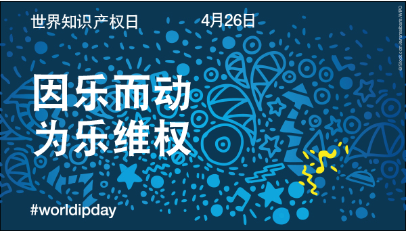 一、指导思想二、活动时间三、活动主题四、宣传重点五、有关要求时间活动介绍地点主办单位协办单位3月31日电子信息产业知识产权大课堂北京工业和信息化部工信部电子知识产权中心4月印发2014年度检察机关保护知识产权典型案例最高检4月公布“第四届全国地理标志商标摄影大赛”获奖作品名单北京工商总局中国个体劳动者协会4月编印并发放知识产权普法宣传资料北京海关总署直属海关4月10日电子信息产业专利态势发布会深圳工业和信息化部工信部电子知识产权中心4月中旬评选2014年知识产权海关保护典型案例北京海关总署直属海关4月中旬印发《2014年知识产权海关保护白皮书》北京海关总署直属海关4月中旬知识产权海关保护在线访谈北京海关总署直属海关4月中旬组织对海关查获的侵权货物进行无害化公开销毁活动各地海关总署直属海关4月中旬组织召开知识产权权利人座谈会各地海关总署直属海关4月15日-5月14日设计制作并在媒体上展示版权海报北京版权局4月16日2014年中国知识产权发展状况新闻发布会北京知识产权局工商总局版权局4月16日发布工业行业知识产权数据资源平台北京工业和信息化部工信部电子知识产权中心4月17日举办“第七届全国大学生版权征文”颁奖活动北京版权局中国版权协会4月17日发布《中国商标战略年度发展报告（2014）》（中英文版）北京工商总局4月20日全国知识产权宣传周启动仪式北京组委会人民网4月20日完善知识产权法律制度专题沙龙北京知识产权局人民网4月20日举办媒体见面会和新闻通气会重庆最高法重庆高院4月20日召开版权执法监管工作通气会版权局4月21日举办“音乐作品版权保护研讨会”和专访北京版权局4月21日-28日2015年发展中国家暨“一带一路”知识产权（春季）培训班上海知识产权局上海市知识产权局、同济大学4月21日发布知识产权案件年度报告北京最高法4月22日召开知识产权法院工作座谈会北京最高法4月22日举办规范网络转载签约仪式北京版权局4月22日审协江苏中心开放日活动苏州知识产权局专利审查协作江苏中心、苏州市知识产权局、苏州高新区知识产权局4月23日案件庭审直播北京最高法4月24日发行《中国知识产权司法保护年鉴（2014）》北京最高法4月24日发布2014年全国知识产权社会满意度调查报告北京知识产权局专利保护协会、商标协会、版权协会4月24日媒体培训班北京知识产权局4月24日知识产权、竞争纠纷诉前行为保全问题研讨会北京工业和信息化部工信部电子知识产权中心4月24日出版以“音乐版权，需要大家的爱”为主题的特刊版权局4月24日审协广东中心开放日活动深圳知识产权局专利审查协作广东中心、广东省知识产权局、深圳市知识产权局4月24日“融入地方，支撑创新”系列宣传活动之中心开放日湖北知识产权局专利审查协作湖北中心4月20日-26日“融入地方，支撑创新”系列宣传活动之走进市州湖北知识产权局专利审查协作湖北中心4月20日-26日“融入地方，支撑创新”系列宣传活动之走进企业湖北知识产权局专利审查协作湖北中心4月20日-26日“融入地方，支撑创新” 系列宣传活动之走进高校湖北知识产权局专利审查协作湖北中心4月20日-26日12330知识产权维权援助及推进京津冀执法维权协作专题宣传活动北京知识产权局中国（北京）知识产权维权援助中心4月20日-26日“护航”专项行动启动及宣传研讨活动甘肃知识产权局4月20日-26日审协河南中心开放日活动郑州知识产权局专利审查协作河南中心4月20日-26日面向社会公众开展地理标志宣传活动北京工商总局4月20日-26日发布商标执法典型案例北京工商总局4月20日-26日面向中关村示范区企业开展系列宣传活动北京工商总局中关村管委会及各科技园区、北京市工商局及各分局4月20日-26日在局属媒体出版知识产权宣传周暨新商标法施行一周年宣传特刊和专栏北京工商总局4月20日-26日地理标志国际化运用研讨福建质检总局福建省质监局4月20日-26日召开地理标志产品保护示范区交流活动福建质检总局福建省质监局4月20日-26日地理标志示范区、中欧10+10中方产品授牌福建质检总局福建省质监局4月20日-26日开展音乐版权保护系列活动版权局4月20日-26日制作软件正版化宣传专版版权局4月20日-26日利用今日头条公众号、微博、微信平台开展宣传活动版权局4月20日-26日宣传培训林业知识产权知识北京林业局4月20日-26日汇编出版《中国林业植物授权新品种(2014)》、《2014中国林业知识产权年度报告》、《林业知识产权动态》等林业知识产权宣传材料北京林业局4月20日-26日召开林业植物新品种保护工作座谈会北京林业局4月20日-26日印发《2015年林业植物新品种保护行政执法行动方案》北京林业局4月20日-26日健全林业知识产权数据库，完善林业知识产权信息服务平台，提供林业知识产权信息咨询和预警服务等信息服务北京林业局4月26日录制播出“保护知识产权”特别专访节目北京版权局中央电视台社会与法频道4月27日举办《版权的力量》出版座谈会北京版权局中国版权协会4月27日国家知识产权局开放日活动北京知识产权局4月27日加强知识产权强国建设座谈会北京知识产权局4月27日举行“知识产权支持小微企业”主题展览北京知识产权局4月28日中国农业知识产权创造指数报告（2015）发布北京农业部农业科学院农业知识产权研究中心4月28日-29日2015年内地与港澳知识产权研讨会广东知识产权局广东省知识产权局4月28日-30日4·26知识产权发展国际论坛北京工业和信息化部工信部电子知识产权中心、人民大学4月中下旬创建湖北省直机关党校知识产权教学基地武汉知识产权局专利审查协作湖北中心、湖北省直机关工委党校4月下旬知识产权服务品牌机构牵手区域经济发展行动贵州知识产权局贵州省知识产权局4-5月开展“危害食品药品安全犯罪专项立案监督活动”最高检4-10月启动《商标诚信代理大家谈》有奖征文活动北京工商总局4-12月在中国商标网开辟“新商标法施行一周年巡礼”活动专栏北京工商总局4-12月在中国商标网开设“商标富农”专题北京工商总局5月27日-29日2015软件创新与知识产权保护论坛北京工业和信息化部电子一所、中国软件协会